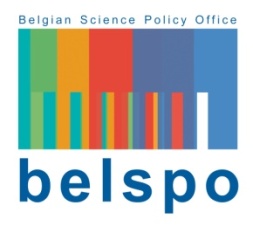 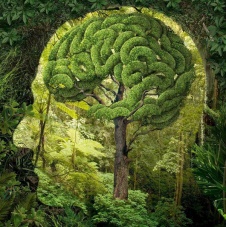 BRAIN-be 2012-2017BELGIAN RESEARCH ACTION THROUGH INTERDISCIPLINARY NETWORKSValorisation Actions of BRAIN-be projects Call for Valorisation Actions  Submission fileClosing date: 26 October 2018 at 12:00The Action must be sent electronically (Word / OpenOffice and pdf) only with subject "ValorisationAction_[Acronym Action]" and renamed in the format "[Acronym Action]_[name applicant]_[institution applicant].docx/odt/pdf"  to:BRAIN_call@belspo.be  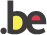 Table of contentsTable of contents	2Section I: ADMINSTRATIVE INFORMATION	3Section II: DESCRIPTION OF THE ACTION	3II.1. OBJECTIVES, COLLABORATIVE NETWORK,IMPACT AND IMPLEMENTATION PLAN	3II.2. BUDGET, STARTING DATE AND TIMING	4Section I: adminstrative INFORMATIONI.1 TITLE AND ACRONYM OF THE ACTIONI.2 INFORMATION ON THE ACTION NETWORKLines to be added if necessary.SECTION II: DESCRIPTION OF THE ACTIONII.1. OBJECTIVES, COLLABORATIVE NETWORK,IMPACT AND IMPLEMENTATION PLANDescribe the Action by addressing the following points: What will be the valorisation focus with respect to the concerned BRAIN-be project(s)?  What is/are the Action objective(s) to be achieved?  What is the expected impact of the Action and how can this be measured? What is the added value of this Action with respect to the current situation? How do the foreseen Action valorisation activities link with the ones included in the BRAIN-be project(s) and what is the added value of the proposed Action in this respect? What are the tools and approaches that will be put in place and how will they be implemented to make the Valorisation Action effective? Provide an implementation plan with deliverables, milestones, tasks, their timing and distribution between partners (if applicable) With which users - outside the Action network partners - do you plan to set up an external collaboration to reach the Action objectives? Letters of intent should be provided in annex from representatives of key targeted users/stakeholders stating their interest to be actively engaged in the Action. How do you envisage the sustainability of the collaboration?II.2. BUDGET, STARTING DATE AND TIMINGOverall budgetStarting dateThick the appropriate box: 	end 2018 	spring 2019 TimingFirst and last nameInstitution, Department/unitAcronym of BRAIN-be projects Coordinator (applicant/partner 1)Partner 2...(max. 4 pageS)(max. 0,5 page)(max. 0,5 page)Budget neededin EUROJustificationStaffOperationOverheads (max. 5% of staff and operation)Sub-contractingTOTAL